Publicado en Madrid el 28/11/2022 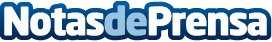 Globamatic: "Tus padres tienen en casa un tesoro que podemos rescatar"Todos tienen recuerdos olvidados en un cajón, memorias grabadas en forma de cintas de video VHS, bobinas Super8 o diapositivas que, con el tiempo, se han quedado olvidadas, esperando a que alguien las rescate. Una empresa de digitalización tiene el secreto para rescatar ese tesoro del pasadoDatos de contacto:Globamatic963 44 43 42Nota de prensa publicada en: https://www.notasdeprensa.es/globamatic-tus-padres-tienen-en-casa-un-tesoro_1 Categorias: Imágen y sonido Sociedad Entretenimiento Consumo Digital http://www.notasdeprensa.es